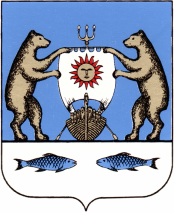 Российская ФедерацияНовгородская область Новгородский районАдминистрация Савинского сельского поселенияРАСПОРЯЖЕНИЕот 28.01.2021 № 11-ргд.СавиноОб утверждении плана мероприятий по проведению весенней и осенней санитарной очистки и благоустройства на территории Савинского сельского поселения на 2021г.В соответствии с решением «Об утверждении Правил благоустройства территории Савинского сельского поселения № 31 от 27.10.2017 г.»Утвердить план мероприятий по проведению весенней и осенней санитарной очистки и благоустройства на территории Савинского сельского поселения на 2021г. (Приложение 1).2. Опубликовать настоящее распоряжение в периодическом печатном издании «Савинский вестник» и разместить на официальном сайте Администрации Савинского сельского поселения в информационно-телекоммуникационной сети «Интернет» по адресу: www.savinoadm.ruГлава сельского поселения				А.В.СысоевПЛАНмероприятий по благоустройству населенных пунктов Савинского сельского поселенияУтверждено распоряжением Администрации Савинского сельского поселения от 28.01.2021 г № 11-ргНаименование предприятияСрок исполненияОтветственный исполнительПримечание1. Очистка территории дорог местного значения от снега, устранение скользкости (заключение договоров)01.01.2021-до надобностиАдминистрация Савинского сельского поселения2. Проведение весенней санитарной очистки и озеленению населенных пунктов сельского поселения:01.04.2021-31.05.2021Администрация Савинского сельского поселения, руководители организаций и предприятий, граждане2.1. Проведение субботников на придомовых территориях, территориях садоводческих обществ, гаражных комплексов01.04.2021-31.05.2021Управляющие организации, собственники жилых домовладений, строений, сооружений2.2. Мероприятие «Чистый берег», уборка берега реки Волхов, в районе д. Сельцо-Шатерно01.04.2021-31.05.2021Администрация Савинского сельского поселения, волонтеры2.3. Ликвидация несанкционированных свалок в черте населенных пунктов Савинского сельского поселения и на подведомственных землях организаций и учреждений любых форм собственности;с 01.04.2021(по мере необходимости)Администрация Савинского сельского поселения2.4.Ремонт детских игровых площадок, поставка песка на детские игровые и спортивные площадкис 01.04.2021(по мере необходимости)Администрация Савинского сельского поселения2.5. Благоустройство площадок для размещения мусорных контейнеровс 01.04.2021Администрация Савинского сельского поселения2.6. Благоустройство воинских захоронений:очистка от мусора, проведение ремонтно-восстановительных работ, побелка, покраска, скашивание травы, посадка насаждений и их содержаниедо 08.05.2021(окашивание по мере необходимости)Администрация Савинского сельского, подведомственные учреждения, волонтеры3. Создание и благоустройство мест для купания (после заключения ФБУЗ «Центр гигиены и эпидемиологии в Новгородской области »)май-июнь  2021Администрация Савинского сельского поселения4. Приведение в надлежащее состояние предприятий общественного питания, объектов торговли, рынков и прилегающей к ним территории: - ремонт (покраска, восстановление) фасадов, вывесок, входных дверей в здания; - уборка и вывоз мусора с прилегающих территорий; - очистка стен и витрин от расклеенных объявлений.	июнь-июль 2021Организации общественного питания и торговли5. Организация спиливания опасных деревьев в  населенных пунктах поселения январь-декабрьАдминистрация Савинского сельского поселения6.Окашивание травы на территории поселенияиюнь- сентябрьАдминистрация Савинского сельского поселения7.Уничтожение борщевикаиюнь- августАдминистрация Савинского сельского поселения8. Ремонт уличного освещенияянварь-декабрьАдминистрация Савинского сельского поселения9. Выявление бесхозяйно содержащегося имущества (здания, строения, жилые дома, дороги, сети), принятие мер по приведению в надлежаще состояниеянварь-декабрьАдминистрация Савинского сельского поселения10. Проведение информационно-разъяснительной работы среди населения по вопросам проведения благоустройства и озеленения населенных пунктовпостоянноАдминистрация Савинского сельского поселения11. Проведение разъяснительной работы среди населения о необходимости заключение договоров ООО «Экосити» по сбору, вывозу и утилизации ТБО постоянноАдминистрация Савинского сельского12. Выявление административных правонарушений правил организации благоустройства и озеленения территории, правил организации сбора и вывоза бытовых отходов и мусора постоянноАдминистрация Савинского сельского поселения